         ИГРЫ В СЛОВА ПО ДОРОГЕ В ДЕТСКИЙ САД

Паровозик

Игроки называют слова по-очереди. Надо назвать слово на букву, на которую закончилось слово предыдущего игрока. Это аналог игры «в города», но для маленьких детей правила легче — слова берутся любые, а не только из географии. Потом игру можно усложнять, называть только животных, только еду и т. п.

Леопард

Леопард должен все делать на одну букву алфавита. Например, сегодня буква «М»: леопард моется мылом, мерзнет, ест мороженное, мастерит маленькие машинки и т. п. Чем длиннее предложение из слов на одну и ту же букву, тем лучше.

Противоположности

Мама называет слово, а ребенок отвечает словом, противоположным по смыслу: день-ночь, кислый-сладкий и т. п.

Каким бывает?

По очереди подбираем определения к слову, кто больше не сможет придумать — проиграл. Например, кошка бывает пушистая, ласковая, белая, спящая и т. п.

Что бывает?

Игра обратная предыдущей. Называем, что может иметь данное определение. Например, пушистым может быть снег, одеяло, волосы, кошка и т. п.

Что можно сделать из...?

По очереди называем предметы, например, из бумаги: тетрадь, книжку, самолетик и т. п. Кто больше не может ничего назвать — проиграл.
Вот предмет, а из чего люди сделали его?

Обратная к предыдущей игра. Мама называет вещь, а ребенок говорит, из чего она сделана. Например, стол — из дерева, дом — из камня и т. п.

Что внутри?

Мама называет предмет, а ребенок говорит, что в может быть внутри него. Например, яйцо-цыпленок, кошелек — деньги, самолет — пассажиры и т. п.

Что было раньше?

Мама называет слово, а ребенок говорит, чем это было раньше. например, варенье — ягодой, лужа — дождиком, лист — почкой и т. п.

Что будет, если?

Спрашиваем, что будет, если съесть 100 конфет, или если долго-долго бежать, или если научиться летать.

Сочиняем стишок

По очереди придумываем строчки стихотворения. Получается очень смешно, особенно если играть всей семьей!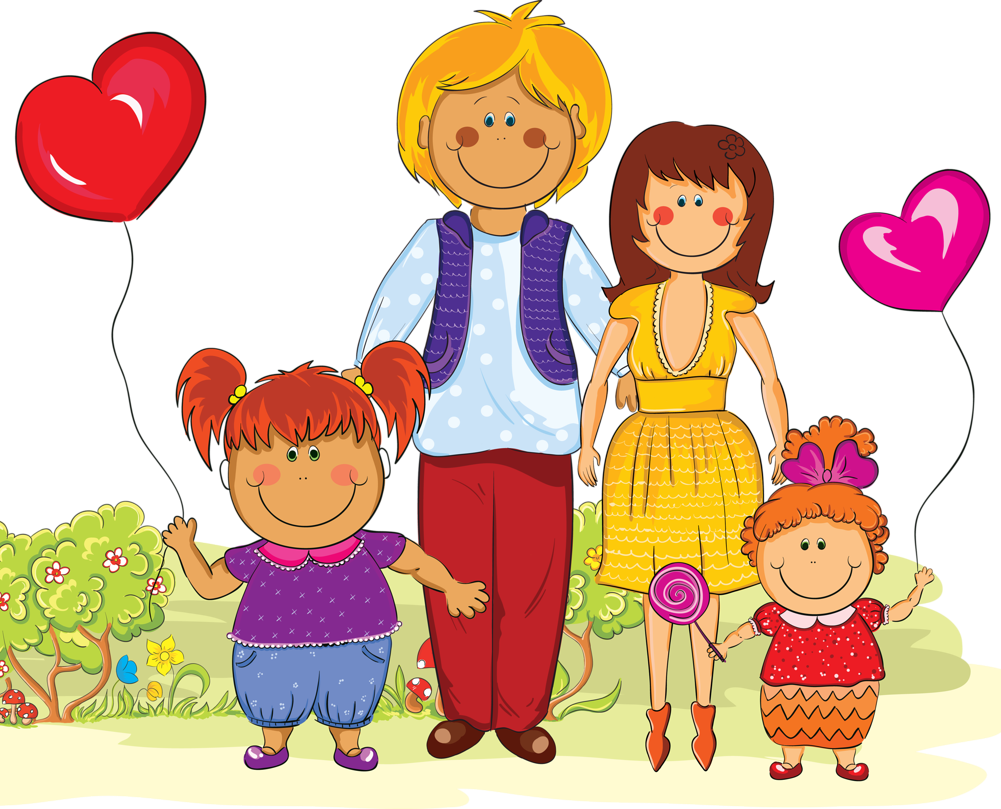 